ПОСТАНОВЛЕНИЕот   17.01.2023 г.             аал Доможаков                                № 1-пО  присвоении  адреса Земельному участку на  территории Доможаковского   сельсоветаАал Тутатчиков, ул., Зеленая, уч. 1         В соответствии с Федеральными законами от 06.10.2003г., № 131- ФЗ «Об общих принципах организации местного самоуправления в Российской Федерации», от 28.12.2013г., № 443 – ФЗ « О федеральной адресной системе и о внесении изменений в Федеральный закон «Об общих принципах организации местного самоуправления в Российской Федерации», руководствуясь Постановлением главы администрации Усть – Абаканского района от 15.10.2002 года, № 67-П «Об утверждении примерного Положения о порядке - присвоения, изменения, аннулирования и регистрации адресов, объектов недвижимости на территории Республики Хакасия», Постановлением Правительства Российской Федерации от 19.11.2014г., №1221 « Об утверждении Правил присвоения, изменения и аннулирования адресов», в связи с упорядочиванием адресной системы администрация Доможаковского сельсовета:ПОСТАНОВЛЯЕТ:Присвоить адрес земельному участку ЗУ1, площадью 2373   кв. м., образованному путем перераспределения земельного участка с кадастровым номером: 19:10:070301:57, расположенного по адресу: Российская Федерация, Республика Хакасия, Усть-Абаканский муниципальный район, Сельское поселение Доможаковский сельсовет, аал Тутатчиков, улица Зеленая, земельный участок, 1 и территории находящейся в муниципальной собственности и читать его в следующей редакции: Российская Федерация, Республика Хакасия, Усть-Абаканский муниципальный район, Сельское поселение Доможаковский сельсовет,  аал Тутатчиков, улица Зеленая, земельный участок 1.Разрешенное использование: для индивидуального жилищного строительства.Глава Доможаковского   сельсовета:                                                 Ощенкова М.В.      РОССИЯ ФЕДЕРАЦИЯЗЫ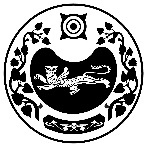 ХАКАС РЕСПУБЛИКААUБАН ПИЛТIРI АЙМАХТОМЫXАХ ААЛ ЧJБIУСТАU-ПАСТААРОССИЙСКАЯ ФЕДЕРАЦИЯРЕСПУБЛИКА ХАКАСИЯУСТЬ-АБАКАНСКИЙ РАЙОНАДМИНИСТРАЦИЯДОМОЖАКОВСКОГО  СЕЛЬСОВЕТА